SUPPLEMENTARY FIGURE 3. Sensitivity and specificity of a range of WHZ thresholds for predicting which children in both groups remained well-nourished after 12 months of follow-up.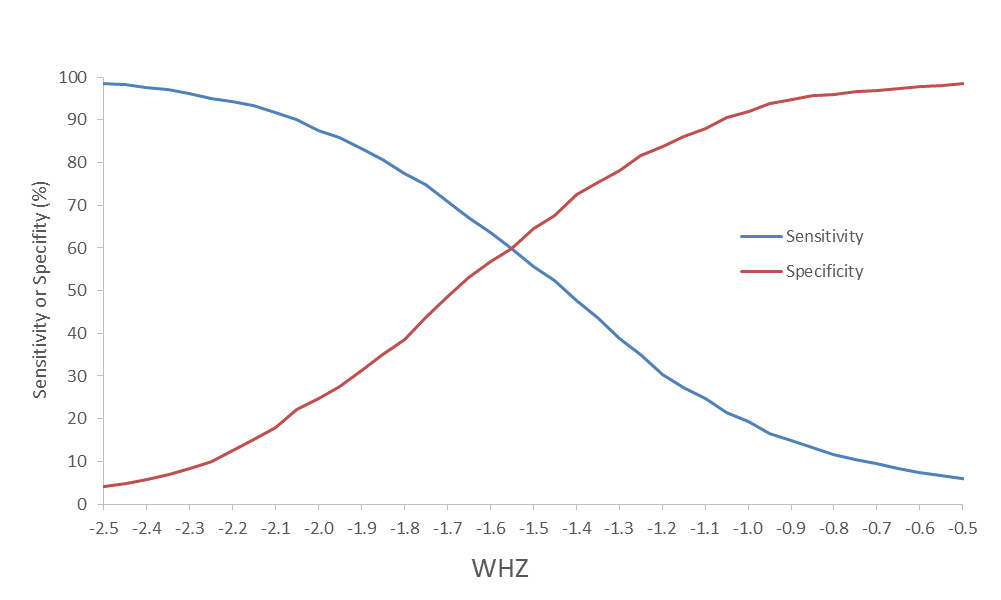 